看到有人在斋月中因为遗忘而吃东西时可以提醒他吗？هل ينكر على من رآه يأكل ناسياً في رمضان[باللغة الصينية ]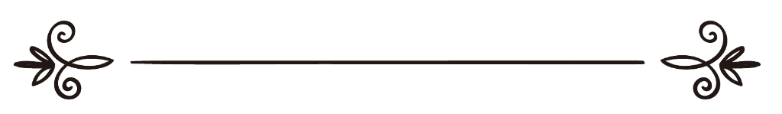 来源：伊斯兰问答网站مصدر : موقع الإسلام سؤال وجواب编审: 伊斯兰之家中文小组مراجعة: فريق اللغة الصينية بموقع دار الإسلام看到有人在斋月中因为遗忘而吃东西时可以提醒他吗？问：有的人说：如果你看到一个穆斯林在斋月的白天因为遗忘而吃东西，你不必提醒他。正如在圣训中所叙述的那样，因为这只是真主赐给他的饮食。这种主张是正确的吗？答：一切赞颂，全归真主。谁如果看到一个穆斯林在斋月的白天吃东西或者做其它的坏斋的事项，必须要提醒他，因为在斋月的白天显示这种行为是罪恶，哪怕他本人在这件事情中是情有可原的也罢，以便人们不敢在遗忘的幌子之下公然违背真主在斋月的白天所禁止的事情。如果在斋月的白天显示这种行为的人是真的因为遗忘而做的，则他不必还补这一天的斋戒，因为先知（愿主福安之）说：“封斋的人如果遗忘了，又吃又喝，就让他完成自己的斋戒，这只是真主赐给他的饮食。”《布哈里圣训实录》和《穆斯林圣训实录》辑录。出门在外的旅客也不能在不知道他的情况的居家者当中公开吃喝，他必须要掩藏自己的吃喝，以免被人误以为他冒犯真主的禁令，以免别人像他那样公开吃喝；异教徒也不能在穆斯林当中公开地吃喝，这是为了杜绝人们轻视真主的禁令，也因为异教徒不能在穆斯林当中宣扬他们的虚伪的宗教仪式。一切顺利，唯凭真主。《谢赫伊本•巴兹法特瓦》第四册254页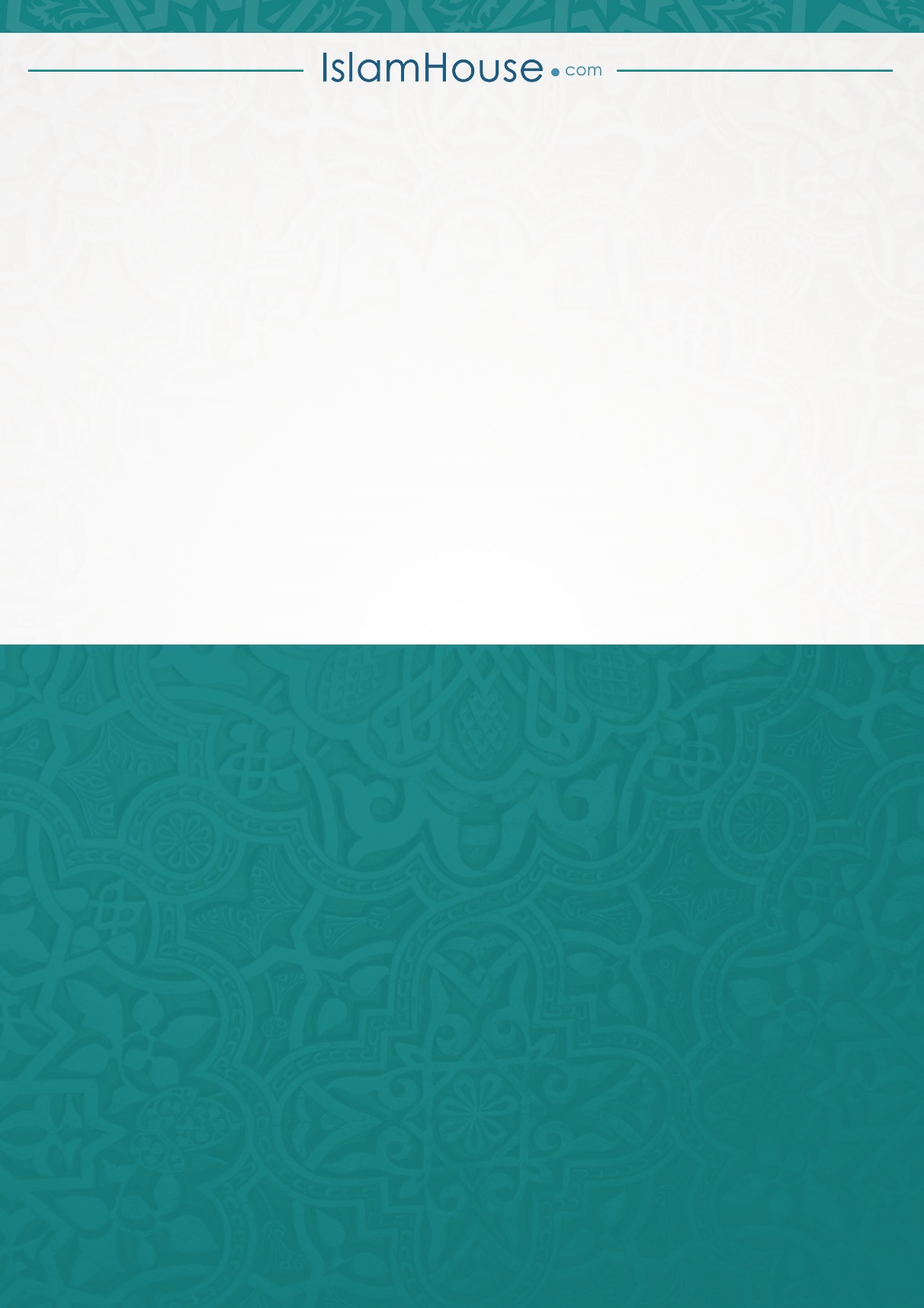 